Lettera di richiesta di accesso al Centro Clinico per Malati Orfani di Diagnosi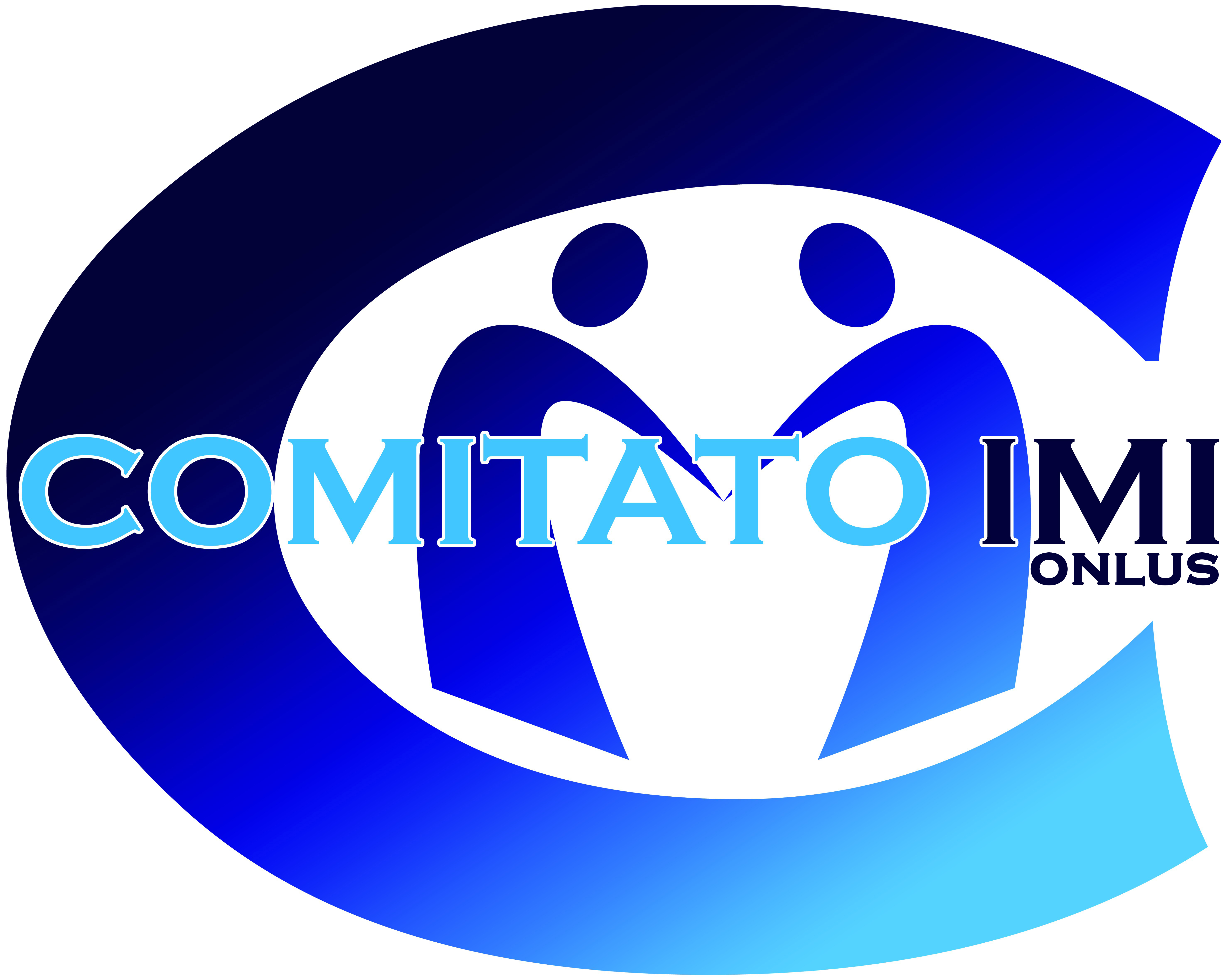 Buongiorno,Sono il Dott./Prof. (nome), vi scrivo per richiedere l'accesso al Centro Clinico Malati Orfani di Diagnosi -  situato presso il Policlinico San Martino di Genova - per il/la Sig./Sig.ra (nome) perché credo che il/la mio/a paziente sia un/una candidato/a ideale.Informazioni generali del/la paziente:Nome Cognome:Anno di nascita:Luogo di nascita:Peso:Statura:Razza:Anamnesi familiare:Padre consanguineo:-	Anno di nascita:-	Razza:-	affetti da malattia:-	viventi/deceduti:-	se deceduti indicare causa del decesso ed età:Madre consanguinea:-	Anno di nascita:-	Razza:-	affetti da malattia:-	viventi/deceduti:-	se deceduti indicare causa del decesso ed età:Fratelli, sorelle: -	si/no: -	stessi genitori si/no: -	affetti da malattia:-	viventi/deceduti: -	se deceduti indicare causa del decesso ed età:Malattie nei familiari (analoghe al quadro clinico presentato dalla paziente):Anamnesi personale:Nascita e sviluppo fisico normali si/no: Grado di istruzione:Attività lavorativa:Coniuge si/no:Figli si/no: anno di nascita:affetti da malattia:viventi/deceduti:se deceduti indicare causa del decesso ed età:malattie nei figli (analoghe al quadro clinico presentato dalla paziente):Abitudini di vita:Pasti normali si/no: Acqua normali si/no: Alvo normale si/no: Diuresi normale si/no: Alcol si/no: Fumo si/no: Attività fisica nulla/modesta/regolare/notevole:Sonno regolare si/no: Quanto la malattia ha inciso sullo stile di vita e abitudini (indicare un valore crescente da 0 a 5):lavoro:vita famigliare:vita sociale:vita sessuale:Intensità del dolore:nessun dolore (0):dolore lieve (1-3):dolore lieve-moderato (4-6):dolore moderato-severo (7-10):Note aggiuntive: Breve Storia Clinica: Il/la paziente soffre dal (data approssimativa di inizio sintomi) di una malattia altamente invalidante che ad oggi, i molti specialisti consultati, non sono ancora riusciti a diagnosticare:(indicare nome e specializzazione dei medici consultati o in alternativa il nome degli ospedali in cui si sono effettuate le visite o i ricoveri e presso quali reparti).Il/la paziente presenta i seguenti sintomi: (indicare i sintomi più rilevanti, ad esempio: un dolore agli arti di tipo bruciante; un problema intestinale; etc) . L'esordio è stato: (acuto o lento) e senza alcuna ragione apparente (o in caso contrario indicare la causa scatenante). Prima di soffrire di questi sintomi, il/la paziente era: in ottima salute (o in caso contrario indicare le malattie diagnosticate ad es: diabete, ipertensione etc).Indizi clinici rilevanti: Indicare i referti o i risultati di esami clinici più significativi ad esempio:Il/la Sig./Sig.ra (nome) è un portatore di una copia del gene per la malattia genetica recessiva rara (condizione), di cui un/una sua/suo parente è morto/a. Ma gli esperti di questa (condizione) non hanno mai visto sintomi manifestati in un portatore di (condizione).I livelli di (es: proteasi) sono cronicamente alti, ma non abbastanza alti per (condizione).La sua malattia ha una certa somiglianza con (condizione), di per sé una rara e in gran parte inspiegabile malattia. Tuttavia, la (condizione) colpisce (ad es: i piedi e, talvolta, le mani, e vi sono pochi riferimenti o nessun riferimento in letteratura per una malattia simile che colpisce solo il volto).Reazioni più significative ai farmaci o trattamenti:ad esempio:Il/la Sig./Sig.ra (nome) era in terapia con (nome farmaco) quando ha manifestato il primo sintomo (indicare quale o quali), ma non ci sono altri casi documentati di una tale reazione a questo farmaco.Il (nome del farmaco) anche se non ha un effetto molto positivo sui sintomi, viene assunto in modo continuativo dal/dalla paziente perché ritenuto il più utile dei farmaci che sono stati provati fino ad oggi (indicare la quantità dei farmaci provati o in alternativa indicare i nome dei più usati).Diagnosi eventualmente già formulate inerenti alle problematiche irrisolte del paziente:Diagnosi:anno di diagnosi:posta da:Ritiene che la sintomatologia lamentata dal suo assistito (ed attualmente priva di diagnosi) sia in qualche modo ascrivibile ad un disagio psicologico e/o che potrebbe beneficiare di un supporto psicologico? Assolutamente noProbabilmente noProbabilmente siEsame obiettivo:Commenti aggiuntivi del medico richiedente:Documenti:Il/la Sig./Sig.ra (nome) nel corso di questi anni ha accuratamente conservato e organizzato i referti medici delle visite e degli esami effettuati, che potrà rendere disponibili al Centro Clinico una volta accettato il suo caso.  Allego a questa richiesta di accesso al Centro Clinico la liberatoria del Comitato I Malati Invisibili Onlus firmata dal mio/a paziente sul trattamento dei dati personali.Il mio ruolo: Sono uno specialista in (indicare la specializzazione) e lavoro in (indicare il nome dell'ospedale o della struttura privata). Ho seguito Il/la Sig./Sig.ra (nome) dall’inizio dei sintomi di questa malattia come suo (medico di medicina generale o specialista di riferimento). Possibili collaborazioni:Altri medici (indicare i nomi e le informazioni di contatto) che vedono regolarmente Il/la Sig./Sig.ra (nome) e che sono favorevoli alla richiesta di accesso, sono disponibili a comunicare e collaborare con l'equipe medica del Centro Clinico se richiesto e necessario.Il paziente: Il/la Sig./Sig.ra (nome) è consapevole e comprende pienamente che nonostante l'impegno e la serietà con cui i medici coinvolti nel percorso diagnostico adottato dal Centro Clinico prenderanno in esame il suo caso, non necessariamente si arriverà ad una diagnosi. Previa autorizzazione tramite liberatoria allegata alla presente lettera, i suoi dati contenuti in questa lettera verranno conservati nel database del Comitato I Malati Invisibili Onlus.Informazioni di contatto:Medico: (Nome, Cognome, Città, Mail, Numero di telefono)Paziente:(Nome, Cognome, Città, Mail, Numero di telefono)Cordiali saluti(firma del medico)Consenso privacy del Comitato I Malati Invisibili OnlusINFORMATIVA SUL TRATTAMENTO DEI VOSTRI DATI PERSONALIai sensi dell’art. 13 del D.Lgs. n. 196/2003 in materia di protezione dei dati personaliCONSENSO PRIVACY CONSENSO AL TRATTAMENTO DEI DATI PERSONALI Luogo .......................................Data ..............................................Cognome ................................. Nome ...........................................Il/La sottoscritto/a, acquisite le informazioni fornite dal titolare del trattamento ai sensi dell'art. 13 del D.lgs. n. 196/2003, e consapevole, in particolare, che il trattamento riguarderà i dati "sensibili":- presta il suo consenso per il trattamento dei dati necessari allo svolgimento delle operazioni indicate nell'informativa.Firma leggibile .......................................................................- presta il suo consenso per la comunicazione dei dati ai soggetti indicati nell'informativa.
Firma leggibile .......................................................................- presta il suo consenso per la diffusione dei dati nell'ambito indicato nell'informativa.
Firma leggibile ....................................................................... Gentile Signore/a,ai sensi del D.Lgs. 196/2003, sulla tutela delle persone e di altri soggetti rispetto al trattamento dei dati personali, il trattamento delle informazioni che La riguardano, sarà improntato ai principi di correttezza, liceità e trasparenza e tutelando la Sua riservatezza e i Suoi diritti.In particolare, i dati idonei a rivelare l'origine razziale ed etnica, le convinzioni religiose, filosofiche o di altro genere, le opinioni politiche, l'adesione a partiti, sindacati, associazioni od organizzazioni a carattere religioso, filosofico, politico o sindacale, nonché i dati personali idonei a rivelare lo stato di salute e la vita sessuale, possono essere oggetto di trattamento solo con il consenso scritto dell'interessato e previa autorizzazione del Garante per la protezione dei dati personali (articolo 26). Ai sensi dell'articolo 13 del predetto decreto, Le forniamo quindi le seguenti informazioni.1. I dati sensibili da Lei forniti verranno trattati, nei limiti dell'Autorizzazione generale del Garante n. 2/2013 da parte del Comitato I Malati Invisibili Onlus, nei limiti delle finalità associative, amministrative e assicurative, con l’obiettivo di conservare i suoi dati presso una banca dati del Comitato I Malati Invisibili Onlus. 2. Il trattamento sarà effettuato con le seguenti modalità: i suoi dati verranno inseriti in una banca dati e saranno oggetto di trattamento automatizzato oltre che cartaceo. Il loro trattamento sarà  improntato ai principi di correttezza, liceità e trasparenza e di tutela della Sua riservatezza e dei Suoi diritti. Il trattamento sui dati sensibili sarà effettuato nei limiti indicati dalle Autorizzazioni generali del Garante.3. Il conferimento dei dati è obbligatorio trattandosi di dati sensibili e l'eventuale rifiuto a fornire tali dati comporta la mancata prosecuzione del rapporto.4. I dati potranno essere comunicati e diffusi a: soggetti incaricati all’interno del Comitato;soggetti che possono accedere ai dati in forza di disposizione di legge, di regolamento o di normativa comunitaria, nei limiti previsti da tali norme;a soggetti (altre associazioni di volontariato, Enti Pubblici etc.) per garantire l’ingresso nel circuito complessivo del volontariato ed il collegamento con gruppi locali, associazioni nazionali, Enti Pubblici, Ministeri, reti internazionali;nostri consulenti (in particolare commercialista e compagnia assicurativa), nei limiti necessari per svolgere il loro incarico presso il Comitato previa nostra lettera di incarico che imponga il dovere di riservatezza e sicurezza nel trattamento dei Suoi dati.5. Il titolare del trattamento è: il Comitato I Malati Invisibili Onlus sede legale Via Montesuello 1/12a - 16129 Genova; 6. Il responsabile del trattamento è: il Presidente in carica del Comitato Sig.ra Deborah Capanna;
7. I suoi diritti - L’art. 7 del D. Lgs. 196/2003 (testo completo disponibile sul sito www.garanteprivacy.it) conferisce all’interessato l’esercizio di specifici diritti (tra cui il diritto di ottenere l’aggiornamento, la rettificazione e l’integrazione dei dati, la cancellazione).  Per esercitare tali diritti si può rivolgeredirettamente 	al Titolare del trattamento  Comitato I Malati Invisibili Onlus contattandolo all'indirizzo di posta elettronica info@imalatiinvisibili.it.